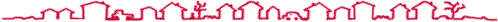 Paris, le 27 février 2010 OBJET : Assemblée générale du samedi 20 mars Mesdames, Messieurs, et chers Compatriotes, Nous vous informons que la prochaine Assemblée générale de l’association A.P.D.H aura lieu le samedi 20 mars 2010 à partir de 17 h 0026/28 Avenue de la république 93170 BAGNOLETCode : 25 89    3ème  ETAGE  LOCAL FNTIAccès : Métro PORTE DE BANOLET  ou PC2 arrêt  BAGNOLETOrdre du jour de l’Assemblée générale : 16 h 45 accueil 17 h 00  début de l’Assemblée généraleMot du président Notre Président en Haïti Comité APDH en HaïtiBilan de la journée « Récolte de dons pour Haïti » du 30 janvier 2010 à PORTE DE MONTREUILBilan de  la journée de soutien en faveur d’Haïti du 17 mars 2010 à COMBS LA VILLE Conférence/exposition sur Haïti à la Paroisse de Paris  20ème  du 24 mars 2010 à PORTE DE MONTREUILConcert GOSPEL JOY FAMILY du dimanche 28 mars 2010 à LA COURNEUVE Prochaines journées de récolte de dons Contrat associatif avec une compagnie aérienne pour réduction de billets d’avion sur les vols vers HAITISite internet Rappel des cotisations annuelles Carte des membres Proposition et Approbation de la mise en place d’une cellule de l’association à COMBS LA VILLE. Composition des membres  et leur fonctionApprobation du règlement intérieurQuestions diverses.Nous comptons sur votre présence.N.B : « Je connais quelqu’un, qui connaît quelqu’un, et moi  je ne le connais pas » donc l’association à besoin de vous.    Invitez vos amis à prendre part à cette réunion pour l’avancement de notre communauté.Pour le Président La SecrétaireJonise SAINT JEAN